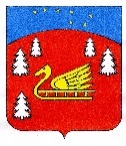 Совет депутатов муниципального образования Красноозерное сельское поселение муниципального образованияПриозерский муниципальный район Ленинградской областиРЕШЕНИЕ От 20 октября 2017 года          №  122                                                                            «О внесении изменений в решение Совета депутатов муниципального образования Красноозерное сельское поселение муниципального образования Приозерский муниципальный район Ленинградской области от 24 мая 2013 г. № 128 «Об утверждении Положения о звании 
«Почетный житель муниципального образования Красноозерное сельское поселение муниципального образования Приозерский муниципальный район Ленинградской области»В соответствии с Федеральным законом от 27.07.2006 N 152-ФЗ "О персональных данных", Совет Депутатов муниципального образования Красноозерное сельское поселение муниципального образования Приозерский муниципальный район Ленинградской области РЕШИЛ:1.Внести следующие изменения в решение Совета депутатов от 24 мая 2013 г. № 128 «Об утверждении Положения о звании 
«Почетный житель муниципального образования Красноозерное сельское поселение муниципального образования Приозерский муниципальный район Ленинградской области»:1.1.Пункт 2 дополнить п.п. 2.13 Положения «Об утверждении Положения о звании 
«Почетный житель муниципального образования Красноозерное сельское поселение муниципального образования Приозерский муниципальный район Ленинградской области»: «Письменное согласие гражданина на обработку предоставленных персональных данных дается по рекомендуемому образцу, согласно приложению 4.»1.2.Положение Об утверждении Положения о звании 
«Почетный житель муниципального образования Красноозерное сельское поселение муниципального образования Приозерский муниципальный район Ленинградской области»» дополнить Приложением 4, согласно Приложению 1.2.Решение вступает в силу после официального опубликования в средствах массовой информации.3.Настоящее решение подлежит официальному опубликованию в сетевом издании «Леноблинформ» и размещению на официальном сайте муниципального образования Красноозерное сельское поселение муниципального образования Приозерский муниципальный район Ленинградской области: http://krasnoozernoe.ru.4.Контроль за исполнением настоящего решения возложить на постоянную комиссию по местному самоуправлению, законности, правопорядку, социальным вопросам, экономике, бюджету, налогам и муниципальной собственности.Глава муниципального образования			М.И. КаппушевИсп. Аникиева Н.В., тел./факс 8(813-79)67-422Разослано: дело-2, прокуратура-1Приложение 1к Положению о Почетном знакеОб утверждении Положения о звании 
«Почетный житель муниципального образования Красноозерное сельское поселение муниципального образования Приозерский муниципальный район Ленинградской области»от   20  октября 2017 года  № 122                                                                              Главе администрации муниципального  образованияКрасноозерное сельское поселение муниципального образования Приозерский муниципальный район Ленинградской области__________________________________________от ____________________________________ (фамилия, имя, отчество) СОГЛАСИЕна обработку персональных данныхЯ,______________________________________________________________________________________________________________________________________                                                   , (фамилия, имя, отчество) зарегистрированный (ая) по адресу_________________________________                            _______________________________________________________________                           _____, Документ, удостоверяющий личность, ________________                           _________________ (наименование документа) Серия ___________ № ______      ______, выдан _____        ____________________________.                                                                                      (орган выдавший документ, дата выдачи) в соответствии с Федеральным законом от 27.07.2006 № 152-ФЗ «О персональных данных» даю администрации муниципального  образования Красноозерное сельское поселение муниципального образования Приозерский муниципальный район Ленинградской области (почтовый адрес: 188754, Ленинградская области, Приозерский район, д. Красноозерное, ул. Школьная, дом 9а) согласие на обработку моих персональных данных и подтверждаю, что давая такое согласие, я действую по своей воле и в своих интересах. Согласие распространяется на следующую информацию: дата рождения, место рождения, адрес регистрации места жительства, номер контактного телефона, гражданство, семейное положение, фотография, сведения о профессии, должности, образовании, предыдущие места работы. Настоящее согласие представляется на осуществление любых действий в отношении моих персональных данных, которые необходимы или желаемы для достижения указанных выше целей, включая (без ограничения) сбор, систематизацию, накопление, хранение, уточнение (обновление, изменение), использование, распространение (в том числе передачу), а также осуществление любых иных действий с моими персональными данными с учетом федерального законодательства. В порядке, предусмотренном действующим законодательством Российской Федерации, согласие может быть отозвано мной путем письменного обращения в администрацию муниципального образования Красноозерное сельское поселение муниципального образования Приозерский муниципальный район Ленинградской области.Настоящее согласие вступает в силу со дня его подписания и действует в течение 1 года. «___»_____________201__г.                                                                           ___________________												(подпись)